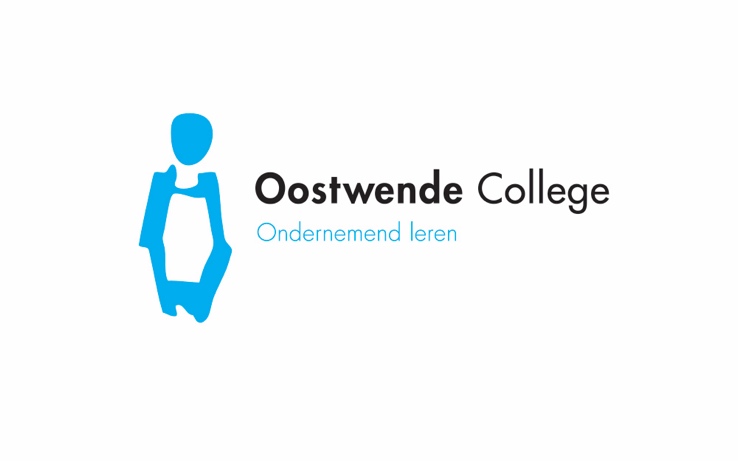 INSCHRIJFFORMULIER Brugklas 2023-2024Gegevens leerling:

Roepnaam: 			               Achternaam: 			________________________ ______v/mVolledige voornamen: 									________________________Geboortedatum: 	                    Geboorteplaats: 	_____________    Geboorteland:__________________BSN-nummer: __ __ __ __ __ __ __ __ __ (9 cijfers)Indien niet in Nederland geboren: in Nederland sinds:_______________________________________________Nationaliteit: 			       Eventuele tweede nationaliteit: ____________________________________Straat: _________________________________________________________________________________________________________Postcode+ woonplaats: 				         Tel nr. privé: 		_________________________E-mailadres ouder: __________________________________________________________________________Mobielnr. moeder: 					         Mobielnummer leerling:___________		_ Mobielnr. vader: 							_________________________________   
Rekening sturen naar:
Naam en voorletters: _________________________________________________________________________IBANnummer:_______________________________________________________________________________School van herkomst:Naam school:										______________	Straat:											_____________	Postcode + woonplaats:								_____________	Naam leerkracht: ___________________________________________________________________________Advies basisschool: ________________________________________________________0 Sport plus                                                              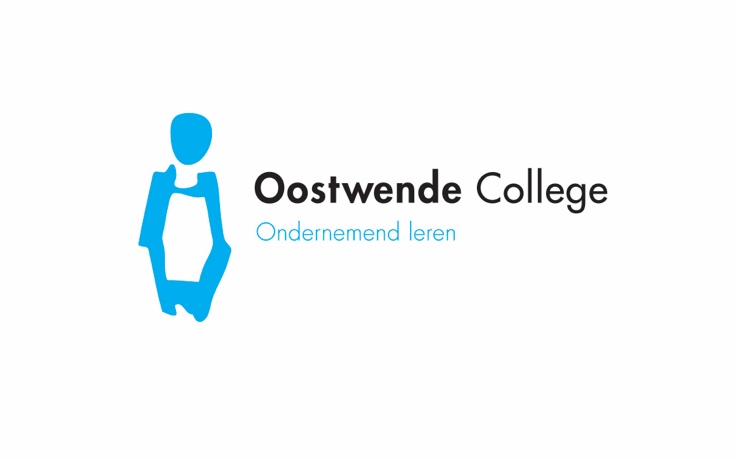 Gegevens ouders/verzorgers:Naam en voorletters moeder/verzorger:							____________Naam en voorletters vader/verzorger:							____________Adres van één van de ouders indien dit afwijkend is van het adres van de leerling (bv bij gescheiden ouders):Straat:												____________Postcode en plaats:										____________E-mailadres: ______________________________________________________________________________Opmerking omgangsregeling gescheiden ouders: _________________________________________________________________________________________
_________________________________________________________________________________________Wie heeft ouderlijk gezag? ___________________________________________________________________Opmerking gezondheid:								___________________												_______________________________________________________________________________________________________

__________________________________________________________________________________________Diagnose gesteld: 0 Dyslexie   0 Dyscalculie   0 ADHD   0 ADD   0 ASS   (aankruisen wat van toepassing is)0 Overige:__________________________________________________________________________________

Eerste kind op het Oostwende College?Zo nee, s.v.p. namen van eerdere kinderen vermelden:						______________
Ondertekening:Plaats: 						Datum:					_____________________
Handtekening:										_____________________Uw persoonsgegevens worden zorgvuldig behandeld. Voor meer informatie over ons privacyreglement en beleid verwijzen wij u naar onze website www.oostwende.nl